Dear Dean of College of ---------------------------------------------,		Greetings,Kindly, grant me a letter, confirming that I have completed my graduation requirements, after I defeneded my dissertation/thesis.Submitted two copies of theses / I don’t require to submit a copy as I am in non-thesis trackRecommendation for the Award of the Master’s Degree/ Doctorate’s DegreeStudent NameID. No.Mobile No.SpecializationCollegeVerification of the Assigned Employee at the College of Graduate StudiesVerification of the Assigned Employee at the College of Graduate StudiesVerification of the Assigned Employee at the College of Graduate StudiesVerification of the Assigned Employee at the College of Graduate StudiesRecommendation for the Award of the Master’s Degree” Received from concerned departmentYesNoReceiving DateThe required copies were delivered + soft copy if the student defended the thesisYesNoProgram coordinator CommentsProgram coordinator CommentsSignatureStudent’s Graduation SemesterDateTo the office of Admission & Registration,  Greetings,Since the student’s has successfully completed the graduation requirements, please:Provide the student with a letter to “whom it may concern” that the student has sucessfully defeneded his/her thesis.Final attested document shall be given after the approval of the AU cabinet.Approval of Dean of College of -----------------------------Approval of Dean of College of -----------------------------SignatureDate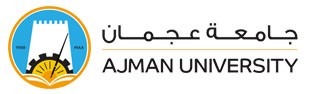 